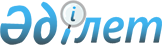 О внесении изменения в постановление акимата Кызылжарского района от 25 апреля 2012 года N 191 "Об определении сроков предоставления заявки на включение в список получателей субсидий и оптимальных сроков проведения сева по каждому виду субсидируемых приоритетных сельскохозяйственных культур по Кызылжарскому району на 2012 год"
					
			Утративший силу
			
			
		
					Постановление акимата Кызылжарского района Северо-Казахстанской области от 23 июля 2012 года N 332. Зарегистрировано Департаментом юстиции Северо-Казахстанской области 6 августа 2012 года N 13-8-172. Утратило силу (письмо аппарата акима Кызылжарского района Северо-Казахстанской области от 4 февраля 2013 года N 02.07-05-03/127)

      Сноска. Утратило силу (письмо аппарата акима Кызылжарского района Северо-Казахстанской области от 04.02.2013 N 02.07-05-03/127)      В соответствии со статьей 21 Закона Республики Казахстан от 24 марта 1998 года № 213 «О нормативных правовых актах», акимат района ПОСТАНОВЛЯЕТ:



      1. В постановление акимата Кызылжарского района «Об определении сроков предоставления заявки на включение в список получателей субсидий и оптимальных сроков проведения сева по каждому виду субсидируемых приоритетных сельскохозяйственных культур по Кызылжарскому району на 2012 год» от 25 апреля 2012 года № 191 (зарегистрировано в Реестре государственной регистрации нормативных правовых актов 10 мая 2012 года за № 13-8-168, опубликовано в районных газетах «Қызылжар» от 18 мая 2012 года № 20, «Маяк» от 18 мая 2012 года № 21) внести следующее изменение:



      преамбулу постановления изложить в следующей редакции:

      «В соответствии с подпунктом 5) пункта 1 статьи 31 Закона Республики Казахстан от 23 января 2001 года «О местном государственном управлении и самоуправлении в Республике Казахстан»,пунктом 12 Правил субсидирования из местных бюджетов на повышение урожайности и качества продукции растениеводства, утвержденных Постановлением Правительства Республики Казахстан от 4 марта 2011 года № 221, акимат района ПОСТАНОВЛЯЕТ:».



      2. Контроль за исполнением настоящего постановления возложить на заместителя акима района Рамазанова Р.Е.



      3. Настоящее постановление вводится в действие по истечении десяти календарных дней после дня его первого официального опубликования.      Аким

      Кызылжарского района                       В. Редин
					© 2012. РГП на ПХВ «Институт законодательства и правовой информации Республики Казахстан» Министерства юстиции Республики Казахстан
				